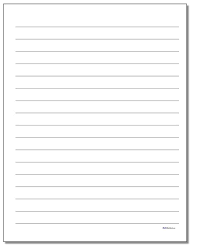 Emotions      								I feel worried when…    I feel excited when…											  I feel excited when…				I feel….							I feel …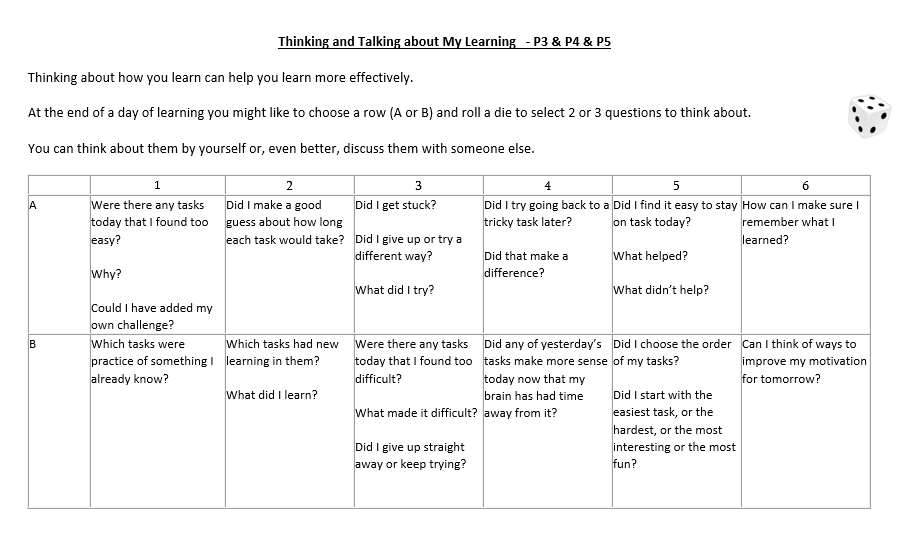 ReadingScan the first few pages of a new reading book. Predict the type of story and what it might be about.  What words or phrases helped you come to this decision? Read the book to find out if your predictions were correct.Numeracy and Mathematics – Counting in 10sPick any number between 1 and 100.  Count forward jumping up in 10s, e.g. 20, …, 30, 40, 50, 60, …Challenge:  When you have finished counting forwards in 10s can you go backwards to get back to your starting number?Health and WellbeingLook back on your time in lockdown. Write down three things that you would love to do again. These can be as simple as spending more time with your family, taking the dog for a walk or learning to ride a bike.Vocabulary and SpellingUse a dictionary or thesaurus (online version is fine).Find 8 interesting words which you may not have used before. Find out what they mean and use them in sentences to show you understand them. Look for other opportunities to use these words with the people around you.Numeracy and Mathematics – AdditionSTEMCreate your own board game. Think of how you would like to design it, how many people can play and what the rules might be. Use card and Lego figures to make your game last longer!Emotions WritingList as many emotions as you can think of. Write a sentence about what makes you feel each one  ie I feel anxious when I meet someone for the first time There is a sheet for writing these on in this pack..Numeracy and Mathematics – Ten MoreExpressive ArtsFollow an origami tutorial and practise your folding skills. https://www.easypeasyandfun.com/easy-origami-for-kids/ Write a LetterChoose one of your emotions sentences from the above task. Write a letter to someone to let them know the way you feel. It might be to a parent to tell them of your worries or to a friend to tell them how they have helped you feel secure during lockdown.You might want to use the lined paper provided.Numeracy and Mathematics – Bonds to TenSocial StudiesCan you draw your route to school? Start at your own home and draw a map, marking any key features like shops or parks on the way to help you.Talking and ListeningGather information about something which interests you eg find information in a book, on the internet or watch an episode of a nature programme. Take notes – record the main points (on sheet provided) plan how you would share this information with others.Problem Solving – Symmetry HuntSearch your house for lines of symmetry. How many symmetrical objects can you find in your bedroom? Do any of them have more than one line of symmetry? Which shapes have you found lots of? Why these shapes in particular? Modern Foreign LanguagesPractise your French numbers using the below link or by searching ‘Les chiffres de 1 á 20’ on YouTube:https://www.youtube.com/watch?v=UsEz58BblMY